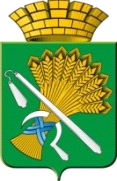 АДМИНИСТРАЦИЯ КАМЫШЛОВСКОГО ГОРОДСКОГО ОКРУГАП О С Т А Н О В Л Е Н И Еот 06.04.2023 N 361	Об установлении публичного сервитутаВ соответствии со статьями 23, 39.37, 39.38, 39.42, 39.43, 56 Земельного кодекса Российской Федерации, статьями  3.3, 3.6  Федерального закона от 25 октября 2001 года № 137-ФЗ «О введении в действие Земельного кодекса Россйиской Федерации», Административного регламента предоставления муниципальной услуги «Установление публичного сервитута в соответствии с главой V.7 Земельного кодекса Российской Федерации на территории Камышловского городского округа», утвержденного постановлением администрации Камышловского городского округа  от 13 сентября 2022 года № 839,  на основании ходатайства акционерного общества «ГАЗЭКС» от 13.03.2023 года, публикации в информационно-телекоммуникационной сети «Интернет» на сайте Камышловского городского округа http://gorod-kamyshlov.ru/ от 20.03.2023 года, руководствуясь Уставом Камышловского городского округа, администрация Камышловского городского округаПОСТАНОВЛЯЕТ:Утвердить схему расположения границ публичного сервитута, с местоположением: Свердловская область, г. Камышлов, улица Строителей, дом 13-а, площадью 130,00 кв.м., в границах предполагаемой к использованию части земельного участка, с кадастровым номером 66:46:0104003:275 на кадастровом плане территории в кадастровом квартале 66:46:0104003, согласно приложению к настоящему постановлению.Установить в интересах акционерного общества «ГАЗЭКС» (ОГРН 1036600620440) публичный сервитут на часть земельного участка с кадастровым номером 66:46:0104003:275, в соответствии со схемой расположения границ публичного сервитута, утверждаемой пунктом 1 настоящего постановления, в целях строительства линейного объекта системы газоснабжения для организации газоснабжения населения, подключения (технологического присоединения) к сетям инженерно-технического обеспечения.З. Публичный сервитут устанавливается сроком на 10 (десять) лет и считается установленным со дня внесения сведений о нем в Единый государственный реестр недвижимости.Установить срок, в течение которого использование части земельного участка и (или) расположенных на них объектов недвижимого имущества в соответствии с их разрешенным использованием будет невозможно или существенно затруднено в связи с осуществлением сервитута -3 (три) месяца. Выполнение работ при осуществлении публичного сервитута производится по графику и в сроки, установленные Региональной программой газификации жилищно-коммунального хозяйства, промышленных и иных организаций Свердловской области на 2021-2030 годы, утвержденной Указом Губернатора Свердловской области № 775-УГ от 29.12.2021 года, в том числе Пообъектным планом-графиком догазификации Свердловской области, а также организации газоснабжения населения в соответствии с Расчетной схемой жилого района «Стройматериалы» Камышловского городского округа, разработанного ОАО «ГИПРОНИИГАЗ».Зона планируемого размещения линейного объекта определена с учетом охранной зоны сети газоснабжения, подлежащей формированию в связи с размещением линейного объекта, установленной в соответствии с постановлением Правительства Российской Федерации от 20.11.2000 года № 878 «Об утверждении правил охраны газораспределительных сетей» (далее- Правила). Содержание ограничений прав на земельные участки, входящие в охранные зоны газораспределительных сетей, в целях предупреждения их повреждения или нарушения условий их нормальной эксплуатации указаны в пункте 14 Правил.Акционерному обществу «ГАЗЭКС»:7.1.  обеспечить заключение с правообладателями земельного участка соглашения об осуществлении публичного сервитута;7.2. обеспечить внесение сведений о публичном сервитуте в Единый государственный реестр недвижимости;7.3.  приступить к осуществлению деятельности, для обеспечения которой установлен публичный сервитут, со дня заключения соглашения о его осуществлении, но не ранее дня внесения сведений о публичном сервитуте в Единый государственный реестр недвижимости;7.4   использовать земельный участок, указанный в пункте 1 настоящего постановления, в соответствии с требованиями статьи 42 Земельного кодекса Российской Федерации;7.5. привести земельный участок в состояние, пригодное для использования в соответствии с видом разрешенного использования, в срок не позднее чем три месяца после завершения строительства инженерного сооружения, для размещения которого был установлен публичный сервитут.8. Комитету по управлению имуществом и земельным ресурсам администрации Камышловского городского округа (Макарова Н.Б.) в течение пяти рабочих дней со дня принятия настоящего постановления:8.1. разместить настоящее постановление на сайте Камышловского городского округа http://gorod-kamyshlov.ru/ в информационно-телекоммуникационной сети «Интернет»;8.2. направить копию настоящего постановления обладателю публичного сервитута -  Акционерному обществу «ГАЗЭКС» и в орган, осуществляющий государственную регистрацию прав.9. Контроль за исполнением настоящего постановления возложить на первого заместителя главы Камышловского городского округа Мартьянова К.Е.ГлаваКамышловского городского округа                                               А.В. Половников